Publicado en Madrid el 05/01/2024 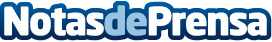 La pareja, el mejor Rey Mago para el 46% de los españoles, según CheerzRegalos de Navidad: el 18% de los españoles asegura no tener límite económico para hacer regalos. 1 de cada 5 españoles deja los regalos de Navidad para última hora o lo delegan en otros. Gasto en regalos navideños: más de 300€, según 4 de cada 10 españoles. El 63% de las personas prefiere hacer regalos, frente al 27% restante que asegura que prefiere recibirlosDatos de contacto:AxiComAxicom916611737Nota de prensa publicada en: https://www.notasdeprensa.es/la-pareja-el-mejor-rey-mago-para-el-46-de-los_1 Categorias: Nacional Fotografía Sociedad Consumo http://www.notasdeprensa.es